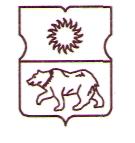 СОВЕТ ДЕПУТАТОВмуниципального округаЮЖНОЕ МЕДВЕДКОВОРЕШЕНИЕОб адресном перечне объектов озеленения 3-й категории района Южное Медведково города Москвы, работы на которых будут проводиться по результатам опросов на проекте «Активный гражданин» в 2022 годуВ соответствии с пунктом 3.12.6.3 Правил создания, содержания и охраны зелёных насаждений и природных сообществ города Москвы, утвержденных Постановлением Правительства Москвы от 10 сентября 2002 года № 743-ПП и обращением Департамента природопользования и охраны окружающей среды города Москвы от 31 января 2022 года № ДПиООС 05-20-377/22 (вход. № 13-СД/22 от 07.02.2022г.), Совет депутатов муниципального округа Южное Медведково решил:1. Принять к сведению информацию об адресном перечне объектов озеленения 3-й категории района Южное Медведково города Москвы, работы на которых будут проводиться по результатам опросов на проекте «Активный гражданин» в 2022 году (приложение).2. Направить настоящее решение в Департамент природопользования и охраны окружающей среды города Москвы, Департамент территориальных органов исполнительной власти города Москвы, префектуру Северо-Восточного административного округа города Москвы, управу района Южное Медведково города Москвы.3. Настоящее решение вступает в силу со дня его принятия.4. Опубликовать настоящее решение в бюллетене «Московский муниципальный вестник» и разместить на официальном сайте муниципального округа Южное Медведково www.yug-medvedkovo.ru.5. Контроль за выполнением настоящего решения возложить на главу муниципального округа Южное Медведково Иванова О.А.Глава муниципального округаЮжное Медведково								О.А. ИвановПриложениек решению Совета депутатовмуниципального округаЮжное Медведковоот 10 февраля 2022 года № 02/5 - СДАдресный перечень объектов озеленения 3-й категории района Южное Медведково города Москвы, работы на которых будут проводиться по результатам опросов на проекте «Активный гражданин» в 2022 году10.02.2022№02/5-СД№№АдресПорода деревьевКоличество деревьев, шт.Порода кустарниковКоличество кустарников, шт.11Дежнева пр. 19 к. 1Кизильник блестящий5511Дежнева пр. 19 к. 1Сирень обыкновенная511Дежнева пр. 19 к. 1Спирея серая6022Дежнева пр. 36Пузыреплодник калинолистный2022Дежнева пр. 36Чубушник венечный522Дежнева пр. 36Спирея серая5533Дежнева пр. 38Спирея Билларда5533Дежнева пр. 38Сирень обыкновенная544Заповедная ул. 2Сирень обыкновенная544Заповедная ул. 2Спирея Билларда7555Заповедная ул. 20Сирень обыкновенная555Заповедная ул. 20Кизильник блестящий9566Заповедная ул. 24Кизильник блестящий17566Заповедная ул. 24Сирень обыкновенная577Молодцова ул. 5Туя западная1Спирея серая3577Молодцова ул. 5Калина обыкновенная588Молодцова ул. 19 к. 2Клен сахарный (серебристый)2Дёрен белый5088Молодцова ул. 19 к. 2Пузыреплодник калинолистный9088Молодцова ул. 19 к. 2Калина гордовина599Полярная ул. 2 к. 1Туя западная1Кизильник блестящий6010Полярная ул. 7 к. 1Полярная ул. 7 к. 1Спирея Билларда3510Полярная ул. 7 к. 1Полярная ул. 7 к. 1Снежноягодник белый3011Полярная ул. 15 к. 1Полярная ул. 15 к. 1Дёрен белый4011Полярная ул. 15 к. 1Полярная ул. 15 к. 1Сирень обыкновенная511Полярная ул. 15 к. 1Полярная ул. 15 к. 1Спирея Билларда3012Ясный пр. 5Ясный пр. 5Туя западная1Спирея Билларда10012Ясный пр. 5Ясный пр. 5Дёрен белый2012Ясный пр. 5Ясный пр. 5Барбарис Тунберга5513Ясный пр. 5АЯсный пр. 5АСирень обыкновенная513Ясный пр. 5АЯсный пр. 5АСпирея Билларда2514Ясный пр. 7Ясный пр. 7Спирея Билларда5514Ясный пр. 7Ясный пр. 7Пузыреплодник калинолистный1515Ясный пр. 9Ясный пр. 9Сирень обыкновенная515Ясный пр. 9Ясный пр. 9Спирея Билларда5516Ясный пр. 15БЯсный пр. 15БСирень обыкновенная516Ясный пр. 15БЯсный пр. 15БСпирея Билларда3017Ясный пр. 16Ясный пр. 16Туя западная3Спирея Билларда8518Ясный пр. 26Ясный пр. 26Пузыреплодник калинолистный8018Ясный пр. 26Ясный пр. 26Спирея серая3018ИТОГОИТОГО81 570